ПОСТАНОВЛЕНИЕ__19.12.2018_____                                                                                 № __13/16___          Об установке мемориальной доски в памятьо Волкове Александре Александровиче– Почетном гражданине города Глазова,первом Президенте Удмуртской Республики,на фасаде здания Администрации города Глазова,расположенного по адресу: Удмуртская Республика,город Глазов, улица Динамо, дом 6В связи с ходатайством Глазовского городского Совета ветеранов (пенсионеров) войны, труда, вооруженных сил и правоохранительных органов от 16.08.2018 года № 25, руководствуясь Уставом муниципального образования «Город Глазов» от 30.06.2005 года № 461, в соответствии с положением «О порядке установки мемориальных досок в городе Глазове», утвержденным решением Городской Думы города Глазова от 31.03.2004 года № 274, на основании протокола заседания наградной комиссии Администрации города Глазова по вопросам установки мемориальных досок на территории муниципального образования «Город Глазов» от 03.12.2018 года № 3П О С Т А Н О В Л Я Ю:1. Установить мемориальную доску в память о Волкове Александре Александровиче – Почетном гражданине города Глазова, первом Президенте Удмуртской Республики, на фасаде здания Администрации г.Глазова, расположенного по адресу: Удмуртская Республика, город Глазов, улица Динамо, дом 6.2. Настоящее постановление подлежит официальному опубликованию.3. Контроль за исполнением постановления возложить на Руководителя Аппарата Администрации города Глазова.Временно исполняющий полномочия Главы муниципального образования «Город Глазова»				         И.А. ОбуховаАдминистрация муниципального образования «Город Глазов» (Администрация города Глазова)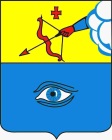  «Глазкар» муниципал кылдытэтлэн Администрациез(Глазкарлэн Администрациез)